ZF.GN.FRM.015 – 01 – 11.12.2015 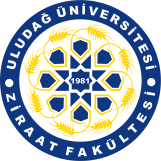 ÖĞRENCİYE YÖNELİK HİZMET MENUNİYET ANKETİKesinlikle Katılıyorum, b- Katılıyorum, c-Kısmen Katılıyorum, d- Katılmıyorum, e- Kesinlikle Katılmıyorum( Anket cevaplarının optik okuyucu formlarına aktarılması gerekmektedir )Kesinlikle KatılıyorumKatılıyorumKısmen KatılıyorumKatılmıyorumKesinlikle Katılmıyorumabcde1Herhangi bir belge almak için başvuru işlemleri etkindirHerhangi bir belge almak için başvuru işlemleri etkindir2Başvuru formlarının içeriği anlaşılabilir düzeydedir Başvuru formlarının içeriği anlaşılabilir düzeydedir 3Öğrenci İşleri Birimi personeli ile etkin iletişim ortamı bulunmaktadırÖğrenci İşleri Birimi personeli ile etkin iletişim ortamı bulunmaktadır4Verilen hizmetler konusundaki bilgilendirmeler yeterli ve tatmin edicidir; hizmetlerin gerçekleştirilme süresi yeterlidirVerilen hizmetler konusundaki bilgilendirmeler yeterli ve tatmin edicidir; hizmetlerin gerçekleştirilme süresi yeterlidir5Öğrenci İşleri Birimi sorunlara çözüm üretme süreçleri başarıyla yönetilmektedirÖğrenci İşleri Birimi sorunlara çözüm üretme süreçleri başarıyla yönetilmektedir6Tarafsızlık ve gizlilik ilkelerine uyulmaktadırTarafsızlık ve gizlilik ilkelerine uyulmaktadır7Otomasyon Sistemi ile ilgili sorunlar süresi içinde etkin şekilde çözülmektedirOtomasyon Sistemi ile ilgili sorunlar süresi içinde etkin şekilde çözülmektedir8Görevli personelin bilgi ve beceri paylaşımı yeterlidirGörevli personelin bilgi ve beceri paylaşımı yeterlidir9Sorun çözümlerinde yetkililere ulaşım kolaylığı bulunmaktadırSorun çözümlerinde yetkililere ulaşım kolaylığı bulunmaktadır10Yapılan duyurular (burs,  toplantı, ders kaydı, staj, sınavlar vb.) yeterli ve anlaşılabilir düzeydedirYapılan duyurular (burs,  toplantı, ders kaydı, staj, sınavlar vb.) yeterli ve anlaşılabilir düzeydedir11Özel Kalem Birimi Dekan ve Yardımcılarının öğrencilerle görüşmesine olanak sağlarÖzel Kalem Birimi Dekan ve Yardımcılarının öğrencilerle görüşmesine olanak sağlar12Dershane, laboratuvar ve atölyelerde görsel ve işitsel eğitim araçları yeterlidirDershane, laboratuvar ve atölyelerde görsel ve işitsel eğitim araçları yeterlidir13Ortak kullanım alanlarında ve laboratuvarlarda bulunan bilgisayarlar yeterli ve donanımlıdırOrtak kullanım alanlarında ve laboratuvarlarda bulunan bilgisayarlar yeterli ve donanımlıdır14Fakülte dinlenme ve sosyal alanları yeterli ve bakımlıdırFakülte dinlenme ve sosyal alanları yeterli ve bakımlıdır15Fakülte eğitim alanlarında temizlik, bakım, atık toplama ve peyzaj alanlarının bakımı titizlikle takip edilirFakülte eğitim alanlarında temizlik, bakım, atık toplama ve peyzaj alanlarının bakımı titizlikle takip edilir16Fakültedeki eğitim süreçleri ile ilgili bilgilendirme faaliyetleri yeterlidirFakültedeki eğitim süreçleri ile ilgili bilgilendirme faaliyetleri yeterlidir17Evrak Kayıt Birimi öğrenci evraklarının gizliliğini sağlarEvrak Kayıt Birimi öğrenci evraklarının gizliliğini sağlar18Evrak Kayıt Birimi öğrenci evraklarını zamanında ilgililere sevkini yaparEvrak Kayıt Birimi öğrenci evraklarını zamanında ilgililere sevkini yapar19Evrak Kayıt Birimi öğrenci evraklarını doğru şekilde ilgilisine ulaştırırEvrak Kayıt Birimi öğrenci evraklarını doğru şekilde ilgilisine ulaştırır20Bölüm Sekreterliği öğrencilerle ilgili yazışmaları zamanında ve uygun bir şekilde hazırlarBölüm Sekreterliği öğrencilerle ilgili yazışmaları zamanında ve uygun bir şekilde hazırlar21Bölüm Sekreterliği personelin öğrencilerle iletişiminin sağlanmasında yardımcı olurBölüm Sekreterliği personelin öğrencilerle iletişiminin sağlanmasında yardımcı olur22Bilgi İşlem Biriminin öğrencilerle ilgili yayınladığı duyurular yeterli, anlaşılabilir ve estetiktirBilgi İşlem Biriminin öğrencilerle ilgili yayınladığı duyurular yeterli, anlaşılabilir ve estetiktir23Bilgi İşlem Birimi öğrenci kullanımındaki bilgisayarlarda onarım ve bakım işlemlerini düzenli yapmaktadırBilgi İşlem Birimi öğrenci kullanımındaki bilgisayarlarda onarım ve bakım işlemlerini düzenli yapmaktadırDilek ve Önerileriniz:Dilek ve Önerileriniz:Dilek ve Önerileriniz:Dilek ve Önerileriniz:Dilek ve Önerileriniz:Dilek ve Önerileriniz:Dilek ve Önerileriniz: